____________________________________________________________________________________________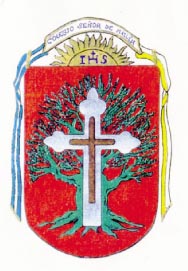 PLAN DE CONTINUIDAD PEDAGÓGICADOCENTE: MARCELA ALFARO								CURSO: 1°		ÁREA: CIENCIAS NATURALESFECHA: 31/08/2020trabajamos con los materiales.esta semana trabajarán con algunos materiales para explorarlos.actividad 1- con ayuda leer la siguiente actividadlas manos también sirven para realizar acciones sobre algunos materiales. leer las siguientes tareas y subrayá las que creas que se pueden realizar usando solamente las manoshacer un bollo con una hojadoblar un trozo de alambreintroducir un clavo en una maderadar forma alargada a un trozo de masa o plastilinacortar una telaenvolver una caja con papelpelar una manzanaactividad 2- explorando sólidos  buscá estos objetos en casa, experimentá y respondé                      ¿la podés doblar fácilmente?__________hoja de papel   ¿la podés aplastar y estirar?__________                     ¿la podés romper usando solo tu manos?_____                          ¿lo podés doblar fácilmente?_______tenedor de metal  ¿lo podés aplastar y estirar?______                                       ¿lo podés romper usando solo tus manos?__                                 ¿se puede doblar fácilmente?_________botella de        ¿la podés aplastar y volver a estirar?_______plástico           ¿la podés romper usando solo tus manos?___actividad 3- dibujá un ejemplo teniendo en cuenta estas características.FAMILIAS: pueden enviar las actividades por classroom con el correo de los niños y n iñas Y CONSULTAR DUDAS POR ESE MEDIO, SALUDOS SEÑO MARCELA Colegio Señor de MailínDIEGEP Nº 3265DISTRITO DE MALVINAS ARGENTINASSan Pedro 465 (1613) Villa de Mayo - Bs. As-Tel/Fax: 011-4463 - 8461es un objeto hecho con un material que se rompe fácilmente.es un objeto hecho con un material que se puede estirar y vuelve solo a su tamaño.